Estado do Piauí Tribunal de Contas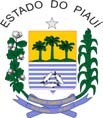 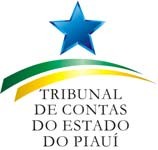 SOLICITAÇÃO DE VIAGEM PARA FISCALIZAÇÃO MUNICIPAL(Resolução nº 903/2009 e Resolução nº 38/2015)EXMO. SR (A). PRESIDENTE DO TRIBUNAL DE CONTAS DO ESTADO DO PIAUÍTeresina____, de ___________de________.        Assinatura (Requerente)Setor RequisitanteSetor RequisitanteSetor RequisitanteSetor RequisitanteSetor RequisitanteSetor RequisitanteSetor RequisitanteSetor RequisitanteMotivo da ViagemMotivo da ViagemMotivo da ViagemMotivo da ViagemMotivo da ViagemMotivo da ViagemMotivo da ViagemMotivo da ViagemData da FiscalizaçãoData da FiscalizaçãoData da FiscalizaçãoData da FiscalizaçãoData da FiscalizaçãoData da FiscalizaçãoData da FiscalizaçãoData da FiscalizaçãoInício             Início             Início             TérminoTérminoTérminoTérminoTérminoDestinoDestinoDestinoDestinoDestinoDestinoDestinoDestinoDestinoDestinoDestinoDestinoDestinoDestinoDestinoDestinoData da ViagemData da ViagemData da ViagemData da ViagemData da ViagemData da ViagemData da ViagemData da ViagemSaídaSaídaSaídaChegadaChegadaChegadaChegadaChegadaServidoresServidoresServidoresServidoresServidoresServidoresServidoresServidoresNomeNomeCargoCargoCargoMatrículaMatrículaDiáriaMunicípioGestoresGestoresGestoresGestoresGestoresGestoresGestoresMunicípioPrefeitura MunicipalPrefeitura MunicipalPrefeitura MunicipalCâmara MunicipalCâmara MunicipalPeríodoPeríodo